QUIZZ des JEUX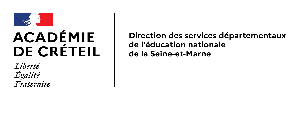 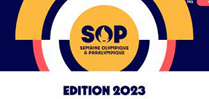 Chaque anneau du drapeau olympique représente un continent. Indique le nom du continent dans chaque anneau.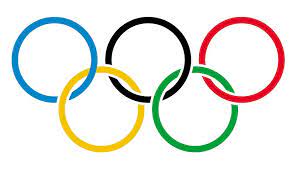 Nomme des pays appartenant à chaque continent ayant accueillis des JO en précisant en quelle année.L’Europe : Athènes, Grèce en 1896 pour les premiers jeux modernes – Paris, France en 1900.L’Afrique : L’Amérique : Los Angeles, USA en 1984 – Rio de Janeiro, Brésil en 2016.L’Asie : Tokyo, Japon en 2020 (reportés en 2021 à cause de la pandémie) – Séoul, Corée du Sud en 1988.L’Océanie : Melbourne, Australie en 1956 – Sydney, Australie en 2000.Quelles sont les trois valeurs prônées par l’olympisme ?L’excellence consiste à donner le meilleur de soi-même. Il ne s’agit pas seulement de gagner la médaille d’or mais d’avoir la motivation pour atteindre de nouveaux records personnels et ressentir la joie issue de l’effort fourni pour y parvenir. La participation est essentielle.Ce sont les petites étapes, le progrès et l’amélioration continue, transformant le débutant en expert, qui façonnent l’excellence. C’est le fruit de la détermination, du goût de l’effort et de la persévérance, de même que d’une vie saine et équilibrée.L’amitié est une valeur olympique prônant le rassemblement des athlètes du monde entier dans le cadre d’une compétition pacifique et amicale. Elle permet de surmonter les barrières en encourageant les individus à passer outre leurs différences. Elle est essentielle entre les coéquipiers mais aussi à l’égard des adversaires.Le respect est au cœur de la dynamique olympique. Cette valeur englobe le respect de soi, des autres, des règles et de l’environnement. C’est la base de l’amitié, du fair-play et de l’esprit d’équipe.Qu’est-ce que les jeux paralympiques ?Ce sont des épreuves qui rassemblent des athlètes en situation de handicap qui s’affrontent dans des sports adaptés (céci-foot, handi-tennis, basket en fauteuil…)Comment s’appelle le logo des jeux paralympiques ? Dessine-le en respectant les couleurs.Du latin Agito (je bouge)Les agitos symbolisent le mouvement et la volonté de ne jamais abandonner, ainsi que l’inspiration et la passion qu’engendrent les performances des athlètes paralympiques. Ils sont différents des anneaux olympiques car il s’agit de deux compétitions différentes qui sont organisées par deux comités indépendants : le Comité International Olympique (CIO) d’une part, le Comité Paralympique International (IPC) d’autre part.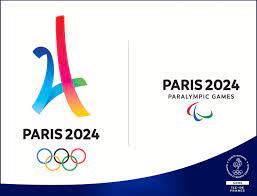 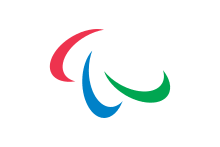 On retrouve ce symbole sur l’affiche des jeux de Paris 2024.Par qui est prononcé le serment olympique ?Prononcé pour la première fois aux Jeux Olympiques d’Anvers en 1920 par Victor Boin, un escrimeur belge, le serment olympique fait partie du protocole de la cérémonie d'ouverture. Il est prononcé par un athlète du pays hôte, au nom de tous les athlètes.Ce serment est similaire à celui que prononçaient les athlètes olympiques de l'Antiquité – à la seule différence que les athlètes prêtent aujourd'hui serment sur le drapeau olympique et non sur les entrailles d'un animal sacrifié.À partir de 1972, un juge prête serment aux côtés d’un athlète lors de la cérémonie d'ouverture des Jeux et, depuis 2012, un entraîneur également.Le serment olympique des Jeux de l'ère moderne a été rédigé par Pierre de Coubertin. Il a été modifié au fil du temps afin de refléter la nature changeante de la compétition sportive.En 2000, à Sydney, le serment inclut pour la première fois explicitement la notion de dopage. Depuis les Jeux Olympiques d’hiver de PyeongChang 2018, les serments des athlètes, des juges et des entraîneurs sont regroupés pour raccourcir la durée de la cérémonie. Chaque représentant récite sa propre partie « Au nom des athlètes », « Au nom des juges », « Au nom des entraîneurs et officiels ». L’athlète prononce ensuite le serment suivant : "Nous promettons de prendre part à ces Jeux Olympiques en respectant et en suivant les règles, dans un esprit de fair-play, d'inclusion et d'égalité. Ensemble, nous sommes solidaires et nous nous engageons pour un sport sans dopage, sans tricherie et sans aucune forme de discrimination. Nous le faisons pour l’honneur de nos équipes, dans le respect des principes fondamentaux de l’Olympisme, et pour rendre le monde meilleur grâce au sport."Que représentent les mascottes des jeux de Paris 2024 ?Les Phryges représentent le traditionnel bonnet phrygien dont elles empruntent la forme. Le nom et le design ont été choisis comme symboles de la liberté et représentent des figures allégoriques de la République française. Phryge olympique emprunte les traits et la forme d’un bonnet phrygien. La mission de Paris 2024 étant de montrer que le sport peut changer des vies, les mascottes vont jouer un rôle majeur en menant cette révolution par le sport. Phryge olympique arbore du bleu, blanc et rouge - les couleurs du drapeau tricolore français - et porte le logo doré de Paris 2024 sur la poitrine. Les bonnets phrygiens, dont les mascottes des Jeux Olympiques et Paralympiques de Paris 2024 sont inspirées, ont été un symbole de liberté tout au long de l’histoire de France.Ils représentent une référence commune pour les Français : dans l’art (en tant qu’allégorie de la liberté) et dans les institutions françaises (en tant que symbole de la République, il coiffe Marianne dans les mairies). Il se décline même dans les objets du quotidien, comme les timbres et les pièces de monnaie.C’est également un symbole de liberté, coiffant les esclaves affranchis en Rome antique et apparaissant sur de nombreux emblèmes dans les pays d’Amérique du Nord et du Sud.Également appelé bonnet de la liberté, le bonnet phrygien est devenu au cours de l’histoire l’un des symboles de la République française.La devise de Phryge olympique et Phryge paralympique est : « Seul, nous allons plus vite mais ensemble, nous allons plus loin ». Une manière de dire que les mascottes et par extension les peuples du monde entier, peuvent se rendre meilleur en avançant ensemble.Comment s’appellent-elles ?Phryge olympique et Phryge paralympique.Quelle est la devise des JO ?« Plus vite, plus haut, plus fort » ou « citius, altius, fortius » Quelle est la devise des jeux paralympiques ?« Esprit en mouvement » En quelle année les femmes sont-elles autorisées à participer aux Jeux Olympiques pour la première fois ? 1900.Les femmes prennent part pour la première fois aux Jeux en 1900, à Paris. Sur un total de 997 athlètes, 22 femmes concourent dans cinq sports: le tennis, la voile, le croquet, l'équitation et le golf.Le CIO s’est engagé pour l’égalité des sexes dans le sport.Avec l’ajout de la boxe féminine au programme olympique, les Jeux à Londres en 2012 sont les premiers où les femmes concourent dans tous les sports au programme. Depuis 1991, tout nouveau sport souhaitant être inclus au programme olympique doit obligatoirement comporter des épreuves féminines.Aux Jeux à Rio en 2016, 45% des participants sont des femmes. En quelle année ont lieu les premiers Jeux Paralympiques ?1960.L’histoire des Jeux Paralympiques commence en 1948 dans un hôpital militaire situé à 60km au nord de Londres, à Stoke Mandeville. Sir Ludwig Guttmann, un neurologue allemand, cherche un moyen d’accélérer le rétablissement de ses patients paraplégiques, tous vétérans de la Seconde guerre mondiale. Son unité spécialisée réunit des pilotes de la Royal Air Force, blessés médullaires, tous en fauteuil roulant. Il imagine des épreuves sportives au moment même où les Jeux Olympiques se déroulent à Londres.Seize vétérans en fauteuil roulant s’affronteront dans une compétition de tir à l’arc et de “netball” (dérivé du basket-ball), discipline que pratiquaient déjà les vétérans américains de retour du front. Le Dr Guttmann vient de créer, sans le savoir, un nouveau mouvement sportif. Sir Ludwig Guttman : « Jusqu’alors, le problème était sans espoir, car il fallait non seulement sauver la vie de ces hommes, femmes et enfants paraplégiques et tétraplégiques, mais encore il fallait leur redonner leur dignité et en faire des citoyens heureux et respectés » 1952 : Premiers Jeux Internationaux de Stoke Mandeville. Une équipe d’anciens combattants néerlandais se joint aux Britanniques. Les Jeux se dérouleront désormais chaque année.1954 : Les Jeux Internationaux de Stoke Mandeville se développent avec 14 nations engagées. La plupart des participants, tous paraplégiques, viennent d’hôpitaux ou de centres de rééducation dont les directeurs médicaux avaient suivi l’exemple de Stoke Mandeville, en incluant le sport dans leurs programmes.1955 : 4es Jeux Internationaux de Stoke Mandeville avec 18 nations engagées et 200 compétiteurs, tous paraplégiques.1960 : Les 9e Jeux Internationaux de Stoke Mandeville, que l’on considère comme les premiers « Jeux Paralympiques » se tiennent à Rome six jours après la clôture des Jeux Olympiques. 5 000 personnes assistent à la cérémonie d’ouverture au stade Acqua Acetosa. 23 nations sont présentes, avec 400 athlètes, tous en fauteuil roulant, qui s’affrontent dans huit sports : para athlétisme, basket fauteuil, para natation, para tennis de table, para tir à l’arc, billard, dartchery (mélange de tir à l’arc et fléchettes), escrime fauteuil.  Ecris le nom de la discipline représentée par chaque Phryge.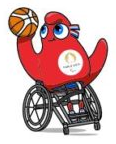 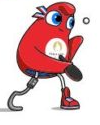 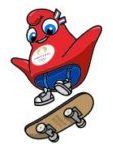     Skate bord                                   Para tennis de table                          Basket fauteuil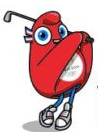 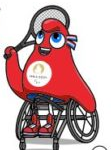 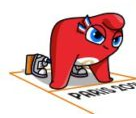 Tennis fauteuil		          Course de vitesse (sprint )                          Golf Quel est le point commun des différentes mascottes ci-dessous ?Ils portent tous les anneaux olympiques.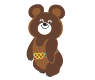 Misha – Moscou, URSS – 1980 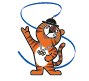 Hodori – Séoul, Corée – 1988 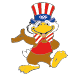 Sam – Los Angeles, Etats-Unis – 1984 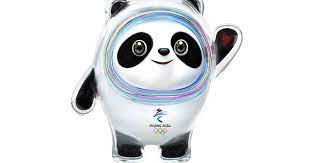 Bing Dwen Dwen – Pekin, Chine - 2022